Publicado en Madrid el 13/01/2023 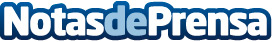 Planes cargados de adrenalina para disfrutar el espíritu aventurero de Centroamérica y República DominicanaNavegar por los rápidos de los caudalosos e indómitos ríos, escalar volcanes y deslizarse sobre sus laderas, recorrer senderos entre sus montañas o surfear las majestuosas olas de sus costas. Todo ello hace parte de la oferta de ecoturismo de la región que recuerda el lado más natural de la campaña de CATA, ‘El origen’Datos de contacto:Ana Pareja654412602Nota de prensa publicada en: https://www.notasdeprensa.es/planes-cargados-de-adrenalina-para-disfrutar Categorias: Viaje Turismo Otros deportes http://www.notasdeprensa.es